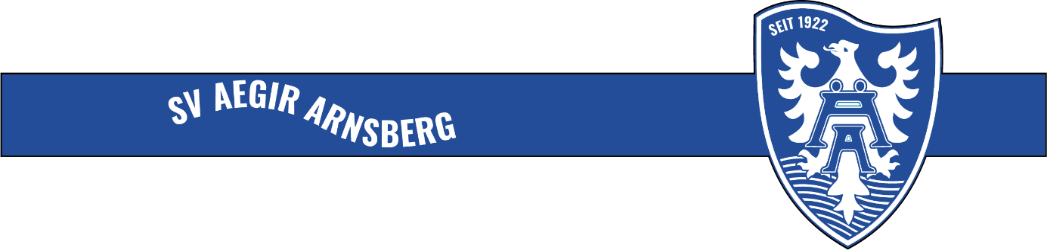 Startkarte Schwimmen Meldender Trainer / Gruppe : _______________________________________________Name / Vorname des Schwimmers: ___________________ Geschelcht m/w : _____Geb. Datum : __.__.____Beispiel : WK 4 50m Schmetterling 01:22,49__________________________________________________________________________________Startkarte Schwimmen Meldender Trainer / Gruppe : _______________________________________________Name / Vorname des Schwimmers: ___________________ Geschelcht m/w : _____Geb. Datum : __.__.____Beispiel : WK 4 50m Schmetterling 01:22,49WK Nr.Wettkampfdisziplin Meldezeit450m Schmetterling01:22,49WK Nr.Wettkampfdisziplin Meldezeit450m Schmetterling01:22,49